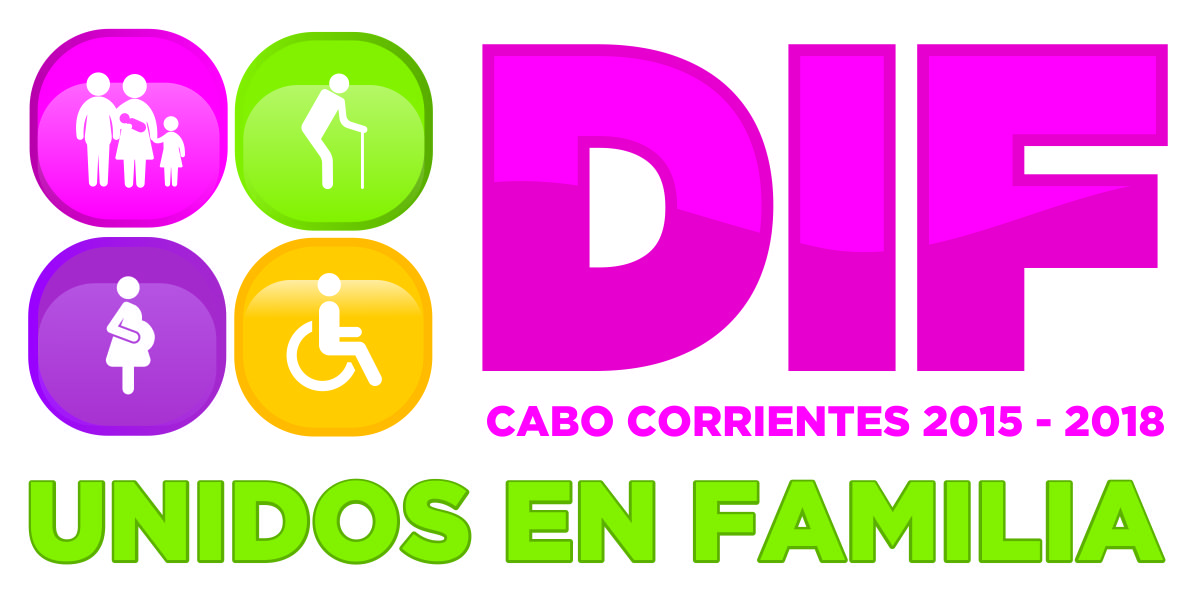 POA 2016DEPARTAMENTO ADULTO MAYORENCARGADA: MARTHA PILLADO ONTIVEROSCORREO ELECTRÓNICO: dif.cabocorrientes@red.jalisco.gob.mxHORARIOS DE ATENCIÓN: 09:00A.M.-16:00P.M.TELÉFONO DE CONTACTO: 3222690130PÁGINA OFICIAL DEL SISTEMA DIF CABO CORRIENTEShttp://dif.cabocorrientes.gob.mx/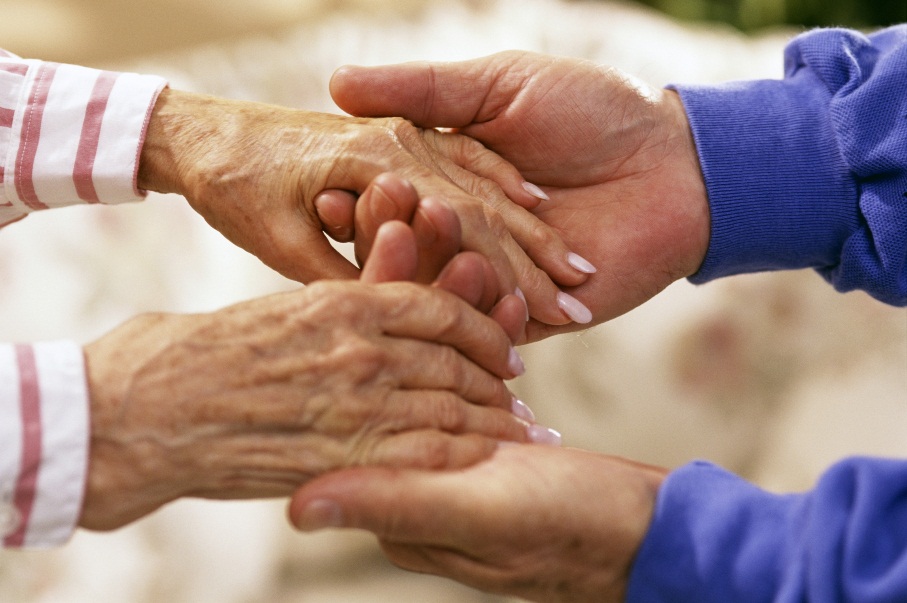 INTRODUCCIÓNEl Programa de Atención a los Adultos Mayores está dirigido a satisfacer una sentida demanda social al atender a los adultos mayores que habitan en localidades rurales de alta y muy alta marginación de nuestro municipio. Para ello, se deberán implementar readecuaciones menores que permitan la máxima presencia de los beneficiarios con el objetivo de brindar puntual atención a cada uno de los objetivos de este plan de trabajo y que cada adulto mayor, se beneficie con éste.Se pueden realizar por medio de grupos sociales, equipos y comunitarios; mediante actividades culturales como: coro y talleres.

OBJETIVOS GENERALESContribuir a elevar el nivel de salud, el grado de satisfacción y de calidad de vida del adulto mayor, mediante acciones de prevención, promoción y asistencia en coordinación con otras dependencias de gobierno tanto municipal como estatal, teniendo como protagonistas familia, comunidad y el propio adulto mayor.Mejorar la salud física y emocional de la población de 60 años y más, aumento de la vida activa, mediante el tratamiento preventivo.Promover cambios de estilo de vida, hábitos y costumbres que favorezcan la salud. Prevenir o retardar la aparición de enfermedades y que estas pudieran conllevar en su evolución. Potenciar la participación e integración de los Mayores en la vida de la comunidad.METASDeterminar la necesidad, planeación, ejecución y evaluación de la actividad.ESTRATEGIAAnimación SocioculturalExpresión Corporal Expresión para la saludTerapia OcupacionalESTRATEGIAAnimación SocioculturalExpresión Corporal Expresión para la saludTerapia OcupacionalOBJETIVO DE LA ESTRATEGIAEstimular, asesorar, alrededor de los valores sociales, culturales, de salud y educativos para elevar el nivel de salud, el grado de satisfacción y de calidad de vida del adulto mayorOBJETIVO DE LA ESTRATEGIAEstimular, asesorar, alrededor de los valores sociales, culturales, de salud y educativos para elevar el nivel de salud, el grado de satisfacción y de calidad de vida del adulto mayorOBJETIVO DE LA ESTRATEGIAEstimular, asesorar, alrededor de los valores sociales, culturales, de salud y educativos para elevar el nivel de salud, el grado de satisfacción y de calidad de vida del adulto mayorNÚMERO DE SESIÓNES ANUALES204NÚMERO DE SESIÓNES ANUALES204NÚMERO DE SESIÓNES ANUALES204NÚMERO DE SESIÓNES ANUALES204NÚMERO DE SESIÓNES ANUALES204ACTIVIDADCanto grupal, platicas de prevención para la salud, actividades de cultura física, juegos de mesa, convivios, asesorías jurídicas sobre testamento.DESCRIPCIÓNCanto: Preparan material para eventos culturales.Convivencia en grupo e individual.Impartición de ejercicios físicos y platicas preventivas de diversas enfermedadesDURACIÓNCanto: 4 sesiones al mes de 2-3 horas.Juegos: 1 vez al mes (12) Platicas: 4 sesiones al mes de 1 horaActivación física: 2 por semana, 96 anualMATERIALESInstrumento de acompañamiento,  GuitarraDomino, baraja, loteríaRota folios, tripié, volantes o trípticosPelotas, globos, conos, RESPONSABLEEncargada del departamento del Adulto Mayor:Martha Pillado OntiverosOBSERVACIONES:Actividades realizadas en total durante el año 2016, con un costo aproximado de: $12,000.00OBSERVACIONES:Actividades realizadas en total durante el año 2016, con un costo aproximado de: $12,000.00OBSERVACIONES:Actividades realizadas en total durante el año 2016, con un costo aproximado de: $12,000.00OBSERVACIONES:Actividades realizadas en total durante el año 2016, con un costo aproximado de: $12,000.00OBSERVACIONES:Actividades realizadas en total durante el año 2016, con un costo aproximado de: $12,000.00ESTRATEGIAActividades socialesESTRATEGIAActividades socialesOBJETIVO DE LA ESTRATEGIAEstimular y fomentar la convivencia social y Potenciar la participación e integración de los Mayores en la vida de la comunidadOBJETIVO DE LA ESTRATEGIAEstimular y fomentar la convivencia social y Potenciar la participación e integración de los Mayores en la vida de la comunidadOBJETIVO DE LA ESTRATEGIAEstimular y fomentar la convivencia social y Potenciar la participación e integración de los Mayores en la vida de la comunidadNÚMERO DE SESIÓNES ANUALES5NÚMERO DE SESIÓNES ANUALES5NÚMERO DE SESIÓNES ANUALES5NÚMERO DE SESIÓNES ANUALES5NÚMERO DE SESIÓNES ANUALES5ACTIVIDADConcurso de Reina, Festejo al Adulto Mayor, Concurso Adulto Mayor Distinguido, Concurso Cultural y Deportivo y, Posada NavideñaDESCRIPCIÓNConcurso  a reina: Se elige una ganadora a nivel municipal para representar el municipio a nivel regional.Festejo: Convivio en día social de agostoSe reconoce a un Adulto Mayor destacado en algún ámbito social, educativo, cultural, político, altruista o deportivoConcurso cultural: participan en diferentes actividades atléticas.Posada: Convivencia social DURACIÓNCada una de las actividades programadas, se realizan únicamente 1 vez al añoMATERIALESConcurso a reina: corona, banda, vestuario, flores,Festejo: AlimentosConcurso cultural y deportivo: vestuario, instrumentosPosada: Alimentos, piñatas, golosinas, bocina, instrumentos musicales. RESPONSABLEEncargada del departamento del Adulto Mayor:Martha Pillado Ontiveros y Sistema DIF CABO CORRIENTESOBSERVACIONES:Actividades realizadas en total durante el año 2016, con un costo aproximado de: $25,700.00OBSERVACIONES:Actividades realizadas en total durante el año 2016, con un costo aproximado de: $25,700.00OBSERVACIONES:Actividades realizadas en total durante el año 2016, con un costo aproximado de: $25,700.00OBSERVACIONES:Actividades realizadas en total durante el año 2016, con un costo aproximado de: $25,700.00OBSERVACIONES:Actividades realizadas en total durante el año 2016, con un costo aproximado de: $25,700.00